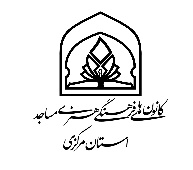               نام کانون: ...........................      نام مسجد: ...........................      شهرستان :.................       شهر/روستا:................... زمان و مکان برگزاری کلاس:.............................................................................................................................................................................نام و نام خانوادگی مسئول کانون - امضا   نام و نام خانوادگی مسئول کانون - امضاردیفنام و نام خانوادگینام پدرشماره ملیمقطع تحصیلیتاریخ تولدتلفن ثابتتلفن همراهآدرس و کد پستیردیفنام و نام خانوادگینام پدرشماره ملیمقطع تحصیلیتاریخ تولدتلفن ثابتتلفن همراهآدرس و کد پستی